Formulář žádostio stanovisko Hlavního architekta eGovernmentu k plánovanému projektu zahrnujícímu záměr realizovat výdaj související s informačnímia komunikačními technologiemi(dle usnesení vlády ČR č. 86/2020 a/nebo zákona 365/2000 Sb.)typ AOdbor Hlavního architekta eGovernmentu DIA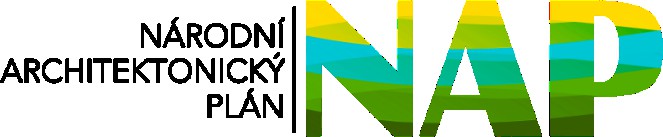 Praha, říjen 2023verze 7.2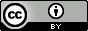 Toto dílo podléhá licenci Creative Commons Uveďte původ 4.0 Mezinárodní LicenceZ Á K L A D N Í	I N F O R M A C E	O	P R O J E K T UÚvodní informace o žadateli o stanovisko k plánovanému projektuShrnutí charakteristik projektuPopis, potřebnost a výstupy projektuPrávní klasifikace specifického cíle / účelu projektuPřínosy (celkový cíl / cíle) projektuA R C H I T E K T O N I C K É	I N F O R M A C E	O	P R O J E K T UDodržení architektonických principů NA VS ČREnterprise architektura projektu a její kontextMotivační architektura – strategie a směrováníDiagram motivační architekturyzde vložte diagram/y, které odpovídají tomu, co je uvedeno výšeEfektivita projektu – výkonnostní architekturaByznys architekturaModel byznys architektury (výkonu veřejné správy) – pohled činnostních funkcízde vložte diagram(y), které odpovídají tomu, co je uvedeno výšeModel byznys architektury (výkonu veřejné správy) – pohled služeb veřejné správyzde vložte diagram(y), které odpovídají tomu, co je uvedeno výšeArchitektura informačních systémů (aplikací a dat)Architektura informačních systémů – část: Aplikační architekturaDiagram aplikační architektury – pohled struktury aplikacízde vložte diagram/y,které odpovídají tomu, co je uvedeno výšeDiagram aplikační architektury – pohled komunikace aplikacízde vložte diagram/y které odpovídají tomu, co je uvedeno výšeArchitektura informačních systémů – část: Datová architekturaTechnologická architektura – vrstva IT technologie (HW a SW)Diagram technologické architektury – pohled struktury IT technologické architektury<zde vložte diagram/y>Technologická architektura – vrstva komunikační infrastrukturyDiagram technologické architektury – pohled struktury komunikační infrastruktury<zde vložte diagram/y>Bezpečnostní architekturaShoda s pravidly, standardizace a dlouhodobá udržitelnostKontrola shody architektury řešení projektu s požadavky Národního architektonického plánuD A L Š Í	Ú D A J E	O	P R O J E K T UMajetkoprávní vztahy projektuFinanční připravenost projektu1 Evropské strukturální a investiční fondyMetodická připravenost projektuPersonální náročnost projektuHarmonogram projektuZhodnocení ekonomické výhodnostiEkonomické parametry projektuHrubý  odhad hodnoty záměru nákupu služeb či investic  a provozních či rozvojových  výdajů (externích  výdajů),souvisejících s informačními a komunikačními technologiemi (projektu).Celkové náklady vlastnictví (TCO) funkčního celkuEkonomická náročnost funkčního celku, který je tímto projektem měněn či vyvíjen, založený na Metodice výpočtu TCO ICT služeb veřejné správy.V Y J Á D Ř E N Í	K	B E Z P E Č N O S T N Í M	A S P E K T Ů MU P O Z O R N Ě N Í	A	D O P O R U Č E N ÍP Ř Í L O H Y24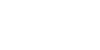 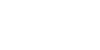 Tabulka 1: Úvodní informace o žadateli o stanoviskoTabulka 1: Úvodní informace o žadateli o stanoviskoTabulka 1: Úvodní informace o žadateli o stanoviskoTabulka 1: Úvodní informace o žadateli o stanoviskoTabulka 1: Úvodní informace o žadateli o stanoviskoTabulka 1: Úvodní informace o žadateli o stanoviskoOrganizace žadatele<název organizace><název organizace><sídlo><sídlo><IČO>Ředitel pro informatiku nebo Statutární zástupce<jméno a příjmení><funkce><mail><mail><telefon>Kontaktní osoba projektu<jméno a příjmení><funkce, případněorganizace><mail><mail><telefon>Architekt projektu<jméno a příjmení><funkce, případněorganizace><mail><mail><telefon>Verze předkládaných / doplněných žádostí o stanovisko, data jejich předložení a jejich čísla jednacíVerze předkládaných / doplněných žádostí o stanovisko, data jejich předložení a jejich čísla jednacíVerze předkládaných / doplněných žádostí o stanovisko, data jejich předložení a jejich čísla jednacíVerze předkládaných / doplněných žádostí o stanovisko, data jejich předložení a jejich čísla jednacíVerze předkládaných / doplněných žádostí o stanovisko, data jejich předložení a jejich čísla jednacíVerze předkládaných / doplněných žádostí o stanovisko, data jejich předložení a jejich čísla jednacíČíslo předkládané verze:Datum předložení:Datum předložení:Datum předložení:Verze předložena pod vaším Čj,:Verze předložena pod vaším Čj,:Tabulka 2: Žádost o stanovisko dle (důvod žádosti)Tabulka 2: Žádost o stanovisko dle (důvod žádosti)Usnesení vlády č. 86, ze dne 27. ledna 2020 (U86)Zvolte položku.Zákona č. 365/2000 Sb., o informačních systémech veřejné správy, ve znění pozdějších předpisů (ZoISVS)Zvolte položku.Výzva Evropských strukturálních fondů (např. IROP) či jiných kofinancovaných programů (např. NPO), vypište číslo výzvy<číslo výzvy>Dobrovolná žádost o stanoviskoZvolte položku.Tabulka 3: Shrnutí charakteristik projektuTabulka 3: Shrnutí charakteristik projektuNázev projektu:Specifický cíl / účel projektu:Seznam žádostí, které již byly v souvislosti s celkovými cíli a specifickým cílem / účelem projektu předány OHA:Odkazy na agendy VS, kterých se projekt týká:Příklad: Základní registr – registr obyvatel https://rpp- ais.egon.gov.cz/gen/agendy-detail/A101_21102020.xlsxÚdaje v evidenci musí být aktuální k datu podání projektu, v případě neaktuálnosti může OHA pozastavit vydání stanoviska do doby než budou data zaktualizována!Seznam služeb veřejné správy z katalogu služeb veřejné správy (je možné uvést i kategorie služeb, pokud je celá kategorie relevantní), kterých se projekt týká:Příklad: Zápis narození dítěte https://portal.gov.cz/sluzby- vs/zapis-narozeni-ditete-S4350, úkon žádost o rodný listÚdaje v evidenci musí být aktuální k datu podání projektu, v případě neaktuálnosti může OHA pozastavit vydání stanoviska do doby než budou data zaktualizována!Tabulka 3: Shrnutí charakteristik projektuTabulka 3: Shrnutí charakteristik projektuTabulka 3: Shrnutí charakteristik projektuTabulka 3: Shrnutí charakteristik projektuTabulka 3: Shrnutí charakteristik projektuTabulka 3: Shrnutí charakteristik projektuTabulka 3: Shrnutí charakteristik projektuOdkazy na určené IS dle UV 86/2020 a zákona 365/2000 Sb., kterých se projekt týká:Odkazy na určené IS dle UV 86/2020 a zákona 365/2000 Sb., kterých se projekt týká:Přímo dotčené určené IS, které projekt realizuje nebo měníPříklad: 8101 Registr obyvatel – základní registrÚdaje v evidenci musí být aktuální k datu podání projektu, v případě neaktuálnosti může OHA pozastavit vydání stanoviska do doby než budou data zaktualizována!Příklad: 8101 Registr obyvatel – základní registrÚdaje v evidenci musí být aktuální k datu podání projektu, v případě neaktuálnosti může OHA pozastavit vydání stanoviska do doby než budou data zaktualizována!Příklad: 8101 Registr obyvatel – základní registrÚdaje v evidenci musí být aktuální k datu podání projektu, v případě neaktuálnosti může OHA pozastavit vydání stanoviska do doby než budou data zaktualizována!Příklad: 8101 Registr obyvatel – základní registrÚdaje v evidenci musí být aktuální k datu podání projektu, v případě neaktuálnosti může OHA pozastavit vydání stanoviska do doby než budou data zaktualizována!Odkazy na určené IS dle UV 86/2020 a zákona 365/2000 Sb., kterých se projekt týká:Odkazy na určené IS dle UV 86/2020 a zákona 365/2000 Sb., kterých se projekt týká:Nepřímo dotčené určené ISPříklad: 33 Informační systém evidence obyvatelPříklad: 33 Informační systém evidence obyvatelPříklad: 33 Informační systém evidence obyvatelPříklad: 33 Informační systém evidence obyvatelNázvy a odkazy na projekty v katalogu Digitálního Českanebo jejich ID a názvyNebo informace, proč není součástí katalogu Digitální Česko. Financování z tohoto programu nehraje roli, jedná se o jednotný katalog všech ICT záměrů veřejné správy.Názvy a odkazy na projekty v katalogu Digitálního Českanebo jejich ID a názvyNebo informace, proč není součástí katalogu Digitální Česko. Financování z tohoto programu nehraje roli, jedná se o jednotný katalog všech ICT záměrů veřejné správy.Názvy a odkazy na projekty v katalogu Digitálního Českanebo jejich ID a názvyNebo informace, proč není součástí katalogu Digitální Česko. Financování z tohoto programu nehraje roli, jedná se o jednotný katalog všech ICT záměrů veřejné správy.Příklad: Rozvoj ROB a souvisejících AIS v důsledku přijetí ZoPDS a dalších zákonůhttps://spcss.archirepo.com/digicesko-bridge/zamerdetail/id-el-  d3ddfff4-0966-4cd5-a169-8cd3362b0e43V případě, že se jedná o projekt samosprávy, uveďte text:„Samosprávné projekty nejsou součástí katalogu DČ“Údaje v evidenci musí být aktuální k datu podání projektu, v případě neaktuálnosti může OHA pozastavit vydání stanoviska do doby než budou data zaktualizována!Příklad: Rozvoj ROB a souvisejících AIS v důsledku přijetí ZoPDS a dalších zákonůhttps://spcss.archirepo.com/digicesko-bridge/zamerdetail/id-el-  d3ddfff4-0966-4cd5-a169-8cd3362b0e43V případě, že se jedná o projekt samosprávy, uveďte text:„Samosprávné projekty nejsou součástí katalogu DČ“Údaje v evidenci musí být aktuální k datu podání projektu, v případě neaktuálnosti může OHA pozastavit vydání stanoviska do doby než budou data zaktualizována!Příklad: Rozvoj ROB a souvisejících AIS v důsledku přijetí ZoPDS a dalších zákonůhttps://spcss.archirepo.com/digicesko-bridge/zamerdetail/id-el-  d3ddfff4-0966-4cd5-a169-8cd3362b0e43V případě, že se jedná o projekt samosprávy, uveďte text:„Samosprávné projekty nejsou součástí katalogu DČ“Údaje v evidenci musí být aktuální k datu podání projektu, v případě neaktuálnosti může OHA pozastavit vydání stanoviska do doby než budou data zaktualizována!Příklad: Rozvoj ROB a souvisejících AIS v důsledku přijetí ZoPDS a dalších zákonůhttps://spcss.archirepo.com/digicesko-bridge/zamerdetail/id-el-  d3ddfff4-0966-4cd5-a169-8cd3362b0e43V případě, že se jedná o projekt samosprávy, uveďte text:„Samosprávné projekty nejsou součástí katalogu DČ“Údaje v evidenci musí být aktuální k datu podání projektu, v případě neaktuálnosti může OHA pozastavit vydání stanoviska do doby než budou data zaktualizována!Termíny:Termíny:Termíny:Termíny:Termíny:Termíny:Termíny:Předpokládané zahájení veřejné zakázky či zahájenírealizace projektu:Předpokládané zahájení veřejné zakázky či zahájenírealizace projektu:Spuštění první služby do produkčního prostředí:Spuštění první služby do produkčního prostředí:Ukončení provozní smlouvy plánované v tomto projektu:Ukončení provozní smlouvy plánované v tomto projektu:Výhrady ke zveřejnění formuláře:Výhrady ke zveřejnění formuláře:Výhrady ke zveřejnění formuláře:Výhrady ke zveřejnění formuláře:Výhrady ke zveřejnění formuláře:Výhrady ke zveřejnění formuláře:Výhrady ke zveřejnění formuláře:Formulář obsahuje veřejné informace a předpokládáse jeho zveřejnění. Pokud se zveřejněním nesouhlasíte, uveďte důvod, případně úpravy, které budou nutné, aby bylo zveřejnění možné:Formulář obsahuje veřejné informace a předpokládáse jeho zveřejnění. Pokud se zveřejněním nesouhlasíte, uveďte důvod, případně úpravy, které budou nutné, aby bylo zveřejnění možné:Neveřejné jsou informace o tom, zda je žadatel povinnou osobou dle zákona č. 181/2014 Sb., o kybernetické bezpečnosti (ZKB); dále pak informace obsažené v tabulce č. 34: Dopady narušení bezpečnosti informací v systému. Tyto informace nebudou na základě výjimky dle § 10a ZKB veřejnosti poskytoványNeveřejné jsou informace o tom, zda je žadatel povinnou osobou dle zákona č. 181/2014 Sb., o kybernetické bezpečnosti (ZKB); dále pak informace obsažené v tabulce č. 34: Dopady narušení bezpečnosti informací v systému. Tyto informace nebudou na základě výjimky dle § 10a ZKB veřejnosti poskytoványNeveřejné jsou informace o tom, zda je žadatel povinnou osobou dle zákona č. 181/2014 Sb., o kybernetické bezpečnosti (ZKB); dále pak informace obsažené v tabulce č. 34: Dopady narušení bezpečnosti informací v systému. Tyto informace nebudou na základě výjimky dle § 10a ZKB veřejnosti poskytoványNeveřejné jsou informace o tom, zda je žadatel povinnou osobou dle zákona č. 181/2014 Sb., o kybernetické bezpečnosti (ZKB); dále pak informace obsažené v tabulce č. 34: Dopady narušení bezpečnosti informací v systému. Tyto informace nebudou na základě výjimky dle § 10a ZKB veřejnosti poskytoványVýjimky:Výjimky:Výjimky:Výjimky:Výjimky:Výjimky:Výjimky:Žádáte výjimku/y vyplývající z nedodržení architektonických principů eGovernmentu nebo jiných skutečností?Žádáte výjimku/y vyplývající z nedodržení architektonických principů eGovernmentu nebo jiných skutečností?Zvoltepoložku.Počet žádostío výjimku/yv přílohách:Počet žádostío výjimku/yv přílohách:Určení rolí věcného správce, technického správce, provozovatele a dodavatele (pokud je předmětem více IS, klasifikujte hlavní a ostatní vysvětlete v tabulce 8):Určení rolí věcného správce, technického správce, provozovatele a dodavatele (pokud je předmětem více IS, klasifikujte hlavní a ostatní vysvětlete v tabulce 8):Určení rolí věcného správce, technického správce, provozovatele a dodavatele (pokud je předmětem více IS, klasifikujte hlavní a ostatní vysvětlete v tabulce 8):Určení rolí věcného správce, technického správce, provozovatele a dodavatele (pokud je předmětem více IS, klasifikujte hlavní a ostatní vysvětlete v tabulce 8):Určení rolí věcného správce, technického správce, provozovatele a dodavatele (pokud je předmětem více IS, klasifikujte hlavní a ostatní vysvětlete v tabulce 8):Určení rolí věcného správce, technického správce, provozovatele a dodavatele (pokud je předmětem více IS, klasifikujte hlavní a ostatní vysvětlete v tabulce 8):Určení rolí věcného správce, technického správce, provozovatele a dodavatele (pokud je předmětem více IS, klasifikujte hlavní a ostatní vysvětlete v tabulce 8):Věcný správceSubjekt, který je investorem předmětu projektuVěcný správceSubjekt, který je investorem předmětu projektuTechnický správceSubjekt, který zajišťuje technickou realizaci požadavků věcného správce k předmětu projektuTechnický správceSubjekt, který zajišťuje technickou realizaci požadavků věcného správce k předmětu projektuProvozovatelSubjekt, který zajišťuje provoz HW a SW předmětu projektuProvozovatelSubjekt, který zajišťuje provoz HW a SW předmětu projektuDodavatelSubjekt, který dodává předmět projektu, pokud je známv době přípravy projektuDodavatelSubjekt, který dodává předmět projektu, pokud je známv době přípravy projektuBylo provedeno hodnocení ekonomické výhodnosti způsobu provozu určených IS?Povinnost dle §5 odst. 2 písm. j) zákona č. 365/2000 Sb.Bylo provedeno hodnocení ekonomické výhodnosti způsobu provozu určených IS?Povinnost dle §5 odst. 2 písm. j) zákona č. 365/2000 Sb.Bylo provedeno hodnocení ekonomické výhodnosti způsobu provozu určených IS?Povinnost dle §5 odst. 2 písm. j) zákona č. 365/2000 Sb.Bylo provedeno hodnocení ekonomické výhodnosti způsobu provozu určených IS?Povinnost dle §5 odst. 2 písm. j) zákona č. 365/2000 Sb.Bylo provedeno hodnocení ekonomické výhodnosti způsobu provozu určených IS?Povinnost dle §5 odst. 2 písm. j) zákona č. 365/2000 Sb.Bylo provedeno hodnocení ekonomické výhodnosti způsobu provozu určených IS?Povinnost dle §5 odst. 2 písm. j) zákona č. 365/2000 Sb.Zvolte položku.<uveďte jako přílohu>Realizační (implementační) výdaje v rámci projektu (součet hodnot ve sloupci ① tabulky 55)v Kč bez DPH:Realizační (implementační) výdaje v rámci projektu (součet hodnot ve sloupci ① tabulky 55)v Kč bez DPH:Realizační (implementační) výdaje v rámci projektu (součet hodnot ve sloupci ① tabulky 55)v Kč bez DPH:Realizační (implementační) výdaje v rámci projektu (součet hodnot ve sloupci ① tabulky 55)v Kč bez DPH:Realizační (implementační) výdaje v rámci projektu (součet hodnot ve sloupci ① tabulky 55)v Kč bez DPH:Realizační (implementační) výdaje v rámci projektu (součet hodnot ve sloupci ① tabulky 55)v Kč bez DPH:0Tabulka 3: Shrnutí charakteristik projektuTabulka 3: Shrnutí charakteristik projektuProvozní výdaje plánované v rámci projektu (součet hodnot ve sloupci ② tabulky 55) v Kčbez DPH:0Tabulka 4: Popis projektuPopis výchozí situace projektu (tzv. As-Is, současný stav):Popis cílové situace po dosažení celkového cíle / cílů projektu (tzv. To-Be, budoucí stav):Popis změn, tzn. výsledků / výstupů projektu nezbytných k dosažení jeho specifického cíle / účelu:Přehled zvažovaných alternativ řešení rozdílných od „Popisu projektu“ (tzv. To-Be) specifikovaného výše (nulová, rozvojová, provozní, atd.):Tabulka 5: Přehled výstupů projektuTabulka 5: Přehled výstupů projektuTabulka 5: Přehled výstupů projektuTabulka 5: Přehled výstupů projektuTabulka 5: Přehled výstupů projektuOznačení výstupuMnožství ajednotkaCelková cena výstupu [Kč bez DPH]Plánovaná životnost výstupu[rok]Vysvětlení výstupuTabulka 6: Klasifikace specifického cíle / účelu projektu dle legislativy eGovernmentu (pokud je v rámci projektu realizováno více IS, klasifikujte hlavní a ostatní vysvětlete)Tabulka 6: Klasifikace specifického cíle / účelu projektu dle legislativy eGovernmentu (pokud je v rámci projektu realizováno více IS, klasifikujte hlavní a ostatní vysvětlete)Tabulka 6: Klasifikace specifického cíle / účelu projektu dle legislativy eGovernmentu (pokud je v rámci projektu realizováno více IS, klasifikujte hlavní a ostatní vysvětlete)KlasifikaceVyberteVyberteDruh informačního systému dle klasifikace zák. č. 365/2000 Sb., o informačních systémech VSZvolte položku.Zvolte položku.Je projektem dotčen (tj. realizován nebo na úrovni jeho procesní a aplikační architektonické vrstvy měněn) určený informační systém dle zák. č. 365/2000 Sb., o informačních systémech VS?Zvoltepoložku.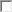 Využívá služby referenčního rozhraní nebo poskytuje služby referenčnímu rozhraníMá vazbu na systém dle bodu 1Je určený k poskytování služby fyzickým nebo právnickým osobám s předpokládaným počtem uživatelů, kteří využívají přístup se zaručenou identitou,alespoň 5000 ročněJe projektem dotčen agendový informační systém dle zákona č. 111/2009 Sb., o základních registrech?Zvolte položku.<Kontrola, zda předmět projektu je AIS, který podporuje alespoňjednu agendu VS z tabulky 3>Zvolte položku.<Kontrola, zda předmět projektu je AIS, který podporuje alespoňjednu agendu VS z tabulky 3>Budou informačním systémem, který je projektem dotčen, přijímány a odesílány datové zprávy dle zák. č. 300/2008 Sb., o elektronických úkonecha autorizované konverzi dokumentů?Zvolte položku.<Kontrola, zda předmět projektu pro alespoň jeden úkonz tabulky 3 podporuje příjem/odesílání pomocí ISDS>Zvolte položku.<Kontrola, zda předmět projektu pro alespoň jeden úkonz tabulky 3 podporuje příjem/odesílání pomocí ISDS>Druh informačního / komunikačního systému dle klasifikace stanovené zákonem č. 181/2014 Sb., o kybernetické bezpečnostiZvolte položku.<Významný IS je formou samoindikace, ostatní možnostiindikuje NUKIB>Zvolte položku.<Významný IS je formou samoindikace, ostatní možnostiindikuje NUKIB>Bezpečnostní úroveň informačního systému dle vyhlášky č. 315/2021 Sb., o bezpečnostních úrovních pro využívání cloud computingu orgány veřejné mociZvolte položku.< Do bezpečnostní úrovně je třeba zařadit jak IS fungující skrze služby cloud computingu, tak on premise řešení dle vyhlášky o dlouhodobém řízení ISVS>Zvolte položku.< Do bezpečnostní úrovně je třeba zařadit jak IS fungující skrze služby cloud computingu, tak on premise řešení dle vyhlášky o dlouhodobém řízení ISVS>Tabulka 7: Strukturovaný přehled přínosů (celkového cíle / cílů) projektu včetně uvedení objektivně ověřitelných ukazatelů jejich dosažení a zdrojů a prostředků jejich ověřeníPřínosy na straně uživatelů (např. snížená časová nebo administrativní náročnost oproti vyřízení aktivity dosavadním způsobem, vyšší ochrana osobních dat aj.):Přínosy na straně věcného správce (zvýšení kvality jeho výstupů, snížení pracnosti na straně jeho úředníků aj.):Přínosy pro technického správce a provozovatele služby (snížení energetické náročnosti, zjednodušení a úspora pracnosti správy systému, snížení výdajů na provoz aj.):Tabulka 8: Vysvětlení k základním podmínkám dosažení přínosů (nutným předpokladům a rizikům dosažení celkového cíle / cílů) projektuTabulka 9: Dodržení architektonických principů Národní architektury veřejné správy ČRTabulka 9: Dodržení architektonických principů Národní architektury veřejné správy ČRTabulka 9: Dodržení architektonických principů Národní architektury veřejné správy ČRTabulka 9: Dodržení architektonických principů Národní architektury veřejné správy ČRKlasifikaceVyberteČ.žádosti o výjimkuVysvětleteStandardně digitalizovanéZvolte položku.<Dodržení principu je dle mapující tabulky NAP>Zásada „pouze jednou“Zvolte položku.<Dodržení principu je dle mapující tabulky NAP>Podpora začlenění a přístupnostZvolte položku.<Dodržení principu je dle mapující tabulky NAP>Otevřenost a transparentnostZvolte položku.<Dodržení principu je dle mapující tabulky NAP>Přeshraniční přístup jako standardZvolte položku.<Dodržení principu je dle mapující tabulky NAP>Interoperabilita jako standardZvolte položku.<Dodržení principu je dle mapující tabulky NAP>Důvěryhodnost a bezpečnostZvolte položku.<Dodržení principu je dle mapující tabulky NAP>Jeden státZvolte položku.<Dodržení principu je dle mapující tabulky NAP>Sdílené služby veřejné správyZvolte položku.<Dodržení principu je dle mapující tabulky NAP>Připravenost na změnyZvolte položku.<Dodržení principu je dle mapující tabulky NAP>eGovernment jako platformaZvolte položku.<Dodržení principu je dle mapující tabulky NAP>Vnitřně pouze digitálníZvolte položku.<Dodržení principu je dle mapující tabulky NAP>Otevřená data jako standardZvolte položku.<Dodržení principu je dle mapující tabulky NAP>Technologická neutralitaZvolte položku.<Dodržení principu je dle mapující tabulky NAP>Uživatelská přívětivostZvolte položku.<Dodržení principu je dle mapující tabulky NAP>Konsolidace a propojováníZvolte položku.<Dodržení principu je dle mapující tabulky NAP>Omezení budování monolitických systémůZvolte položku.<Dodržení principu je dle mapující tabulky NAP>Datová suverenita a nezávislostZvolte položku.<Dodržení principu je dle mapující tabulky NAP>Otevřená řešeníZvolte položku.<Dodržení principu je dle mapující tabulky NAP>Metriky digitálních služebZvolte položku.<Dodržení principu je dle mapující tabulky NAP>Tabulka 10: Architektonický modelTabulka 10: Architektonický modelV rámci Enterprise	Architektury	projektu  přiložte  jako přílohu  model exportovaný ve standardizovaném výměnném formátu The Open Group ArchiMate Model Exchange File FormatZvolte položku.Případně vysvětlete, proč není model přiložen ve standardizovaném formátu či není při ložen vůbec.Tabulka 11: Vysvětlete, proč projekt realizujete v této podobě a čeho jím chcete dosáhnout. Pro vysvětlení motivac epoužijte zejména pojmy z odpovídajícího modelu motivační architektury (motivátory, zainteresované osoby, cíle, principy, podmínky, architektonické požadavky):Tabulka 12: Nevyplnění tabulky a diagramůTabulka 12: Nevyplnění tabulky a diagramůNásledující tabulku 13 a diagramy není třeba vyplňovat, pokud žadatel přiložil jako přílohu export ze svého architektonického nástroje obsahující diagramy a popis prvků.Zvolte položku.Tabulka 13: Katalog prvků motivační architekturyTabulka 13: Katalog prvků motivační architekturyTabulka 13: Katalog prvků motivační architekturyTabulka 13: Katalog prvků motivační architekturyIDTyp prvkuJméno prvkuPopis prvkuTabulka 14: Vysvětlete dopad projektu na hospodárnost, účelnost, účinnost, časovou a kvalifikační náročnost a nakvalitu služeb v organizaci (viz metodika TCO zveřejněná zde):Tabulka 15: Přehled požadovaných cílových parametrů SLA nových nebo měněných služebTabulka 15: Přehled požadovaných cílových parametrů SLA nových nebo měněných služebTabulka 15: Přehled požadovaných cílových parametrů SLA nových nebo měněných služebTabulka 15: Přehled požadovaných cílových parametrů SLA nových nebo měněných služebNázev v rámci projektu nově zřizované nebo měněné službySpecifikace SLAparametru službySjednaná mezní hodnotaSLA parametruSjednaný způsob měřeníhodnoty SLATabulka 16: Nevyplnění tabulky a diagramůTabulka 16: Nevyplnění tabulky a diagramůNásledující tabulku 17 a diagramy není třeba vyplňovat, pokud žadatel přiložil jako přílohu export ze svého architektonického nástroje obsahující diagramy a popis prvků.Zvolte položku.Tabulka 17: Katalog prvků byznys architekturyTabulka 17: Katalog prvků byznys architekturyTabulka 17: Katalog prvků byznys architekturyTabulka 17: Katalog prvků byznys architekturyIDTyp prvkuJméno prvkuPopis prvkuTabulka 18: Využití front-office rozhraní předmětem projektuTabulka 18: Využití front-office rozhraní předmětem projektuTabulka 18: Využití front-office rozhraní předmětem projektuTabulka 18: Využití front-office rozhraní předmětem projektuRozhraníRozhraníVyužitíPopis využití rozhraní v projektuAsistovaná přepážkaAsistovaná přepážkaAsistovaná přepážkaAsistovaná přepážkaZvolte položku.Tabulka 18: Využití front-office rozhraní předmětem projektuTabulka 18: Využití front-office rozhraní předmětem projektuTabulka 18: Využití front-office rozhraní předmětem projektuTabulka 18: Využití front-office rozhraní předmětem projektuTabulka 18: Využití front-office rozhraní předmětem projektuRozhraníRozhraníVyužitíVyužitíPopis využití rozhraní v projektuUmožnění asistovaného vyřízení podání či jiné služby v rámci projektuČ. žádosti o výjimku:Umožnění vyřízení služby na Kontaktním místě veřejné správy (Czech POINT)Zvolte položku.Zvolte položku.<Vypište, jakých formulářů Czech POINT se týká>Umožnění vyřízení služby na Kontaktním místě veřejné správy (Czech POINT)Č. žádosti o výjimku:<Vypište, jakých formulářů Czech POINT se týká>Webový portálWebový portálWebový portálWebový portálWebový portálIdentifikace úředních osob vstupujících do procesu je řešena v souladu s CAAIS (dříve JIP/KAAS)Zvolte položku.Zvolte položku.Identifikace úředních osob vstupujících do procesu je řešena v souladu s CAAIS (dříve JIP/KAAS)Č. žádosti o výjimku:Identifikace osob vstupujících do procesu je řešena v souladu se zákonem č. 250/2017 Sb.,o elektronické identifikaciZvolte položku.Zvolte položku.<Tato otázka souvisí s potřebou ztotožnění datového kmene klientů>Identifikace osob vstupujících do procesu je řešena v souladu se zákonem č. 250/2017 Sb.,o elektronické identifikaciČ. žádosti o výjimku:<Tato otázka souvisí s potřebou ztotožnění datového kmene klientů>Datová zpráva (ISDS)Datová zpráva (ISDS)Datová zpráva (ISDS)Datová zpráva (ISDS)Datová zpráva (ISDS)Využití Datových schránek pro účely doručování od OVM soukromoprávním subjektům a mezi OVM navzájemZvolte položku.Zvolte položku.Využití Datových schránek pro účely doručování od OVM soukromoprávním subjektům a mezi OVM navzájemČ. žádosti o výjimku:Využití datových schránek pro účely dodávání mezi soukromoprávními subjekty navzájemZvolte položku.Zvolte položku.Využití datových schránek pro účely dodávání mezi soukromoprávními subjekty navzájemČ. žádosti o výjimku:Využití Informačního systému datových schránek pro účely příjmu úkonů učiněných soukromoprávním subjektem vůči OVM (např. podání)Zvolte položku.Zvolte položku.Využití Informačního systému datových schránek pro účely příjmu úkonů učiněných soukromoprávním subjektem vůči OVM (např. podání)Č. žádosti o výjimku:Elektronicky podepsaný dokumentdo e-PodatelnyElektronicky podepsaný dokumentdo e-PodatelnyZvolte položku.Zvolte položku.Nepodepsaný dokument doe-PodatelnyNepodepsaný dokument doe-PodatelnyZvolte položku.Zvolte položku.Listinnou cestou do podatelnyListinnou cestou do podatelnyZvolte položku.Zvolte položku.Tabulka 19: Identifikace, autentizace a autorizace subjektů/uživatelů v jejich rolíchTabulka 19: Identifikace, autentizace a autorizace subjektů/uživatelů v jejich rolíchTabulka 19: Identifikace, autentizace a autorizace subjektů/uživatelů v jejich rolíchTabulka 19: Identifikace, autentizace a autorizace subjektů/uživatelů v jejich rolíchSlužba využívající identifikaci, autentizaci a autorizaciVysvětlete způsob identifikace a autentizace do službyPoužitý prostředek (Pokud není určený LoA v NIA) a druh autentizaceVysvětlete autorizaci ve službě (přidělení role, mandáty, zastupování, atd.)Tabulka 20: Vysvětlení kontextu byznys architektury úřadua)  jaké k projektu existují či vznikají duplicity a proč?b)  jsou využity všechny sdílené služby?Vysvětlení byznys architektury projektu:Tabulka 21: Nevyplnění tabulky a diagramůTabulka 21: Nevyplnění tabulky a diagramůNásledující tabulku 22 a diagramy není třeba vyplňovat, pokud žadatel přiložil jako přílohu export ze svého architektonického nástroje obsahující diagramy a popis prvků.Zvolte položku.Tabulka 22: Katalog všech aplikačních komponent řešení a klíčových aplikačních funkcíTabulka 22: Katalog všech aplikačních komponent řešení a klíčových aplikačních funkcíTabulka 22: Katalog všech aplikačních komponent řešení a klíčových aplikačních funkcíTabulka 22: Katalog všech aplikačních komponent řešení a klíčových aplikačních funkcíIDTyp prvkuJméno prvkuPopis prvkuTabulka 23: Vysvětlení v kontextu aplikační architektury úřadua)  jaké k projektu existují či vznikají duplicity?b)  proč a jsou využity všechny sdílené služby?Vysvětlení aplikační architektury projektu:Tabulka 24: Katalog objektů a subjektů:Tabulka 24: Katalog objektů a subjektů:Tabulka 24: Katalog objektů a subjektů:Tabulka 24: Katalog objektů a subjektů:Objekt nebo subjekt, který je předmětem evidenceVysvětlení objektu nebo subjektuOznačení objektu nebosubjektu dle Agend VSJe objekt čerpán nebo poskytován jiným subjektům?Příklad: ObyvatelPříklad: Občan ČR neboosoba s trvalým pobytem….Příklad: Obyvatel 115-1Zvolte položku.Zvolte položku.Zvolte položku.Zvolte položku.Tabulka 25: Využití datového fondu základních registrů a dalších agendTabulka 25: Využití datového fondu základních registrů a dalších agendTabulka 25: Využití datového fondu základních registrů a dalších agendTabulka 25: Využití datového fondu základních registrů a dalších agendTabulka 25: Využití datového fondu základních registrů a dalších agendNázevNázevPoužitoPoužitoVysvětleníZákladní registryZákladní registryZákladní registryZákladní registryZákladní registryZpůsob vedení datového kmene fyzických osobZpůsob vedení datového kmene fyzických osobZvolte položku.Zvolte položku.Čtení údajů ROBZvolte položku.Zvolte položku.<popište včetně zákonného zmocnění, pokud nejste orgán veřejné moci. Orgány veřejné moci se řídí ohlášením agend v registru práv a povinností>Čtení údajů ROBČ. žádosti ovýjimku:<popište včetně zákonného zmocnění, pokud nejste orgán veřejné moci. Orgány veřejné moci se řídí ohlášením agend v registru práv a povinností>Editace údajů ROBZvolte položku.Zvolte položku.<popište včetně zákonného zmocnění, pokud nejste orgán veřejné moci. Orgány veřejné moci se řídí ohlášením agend v registru práv a povinností>Editace údajů ROBČ. žádosti o výjimku:<popište včetně zákonného zmocnění, pokud nejste orgán veřejné moci. Orgány veřejné moci se řídí ohlášením agend v registru práv a povinností>Čtení údajů ROSZvolte položku.Zvolte položku.<popište včetně zákonného zmocnění, pokud nejste orgán veřejné moci. Orgány veřejné moci se řídí ohlášením agend v registru práv a povinností>Čtení údajů ROSČ. žádosti o výjimku:<popište včetně zákonného zmocnění, pokud nejste orgán veřejné moci. Orgány veřejné moci se řídí ohlášením agend v registru práv a povinností>Editace údajů ROSZvolte položku.Zvolte položku.<popište včetně zákonného zmocnění, pokud nejste orgán veřejné moci. Orgány veřejné moci se řídí ohlášením agend v registru práv a povinností>Editace údajů ROSČ. žádosti o výjimku:<popište včetně zákonného zmocnění, pokud nejste orgán veřejné moci. Orgány veřejné moci se řídí ohlášením agend v registru práv a povinností>Čtení údajů RÚIANZvolte položku.Zvolte položku.<popište včetně zákonného zmocnění, pokud nejste orgán veřejné moci. Orgány veřejné moci se řídí ohlášením agend v registru práv a povinností>Čtení údajů RÚIANČ. žádosti o výjimku:<popište včetně zákonného zmocnění, pokud nejste orgán veřejné moci. Orgány veřejné moci se řídí ohlášením agend v registru práv a povinností>Editace údajů RÚIANZvolte položku.Zvolte položku.<popište včetně zákonného zmocnění, pokud nejste orgán veřejné moci. Orgány veřejné moci se řídí ohlášením agend v registru práv a povinností>Editace údajů RÚIANČ. žádosti o výjimku:<popište včetně zákonného zmocnění, pokud nejste orgán veřejné moci. Orgány veřejné moci se řídí ohlášením agend v registru práv a povinností>Čtení údajů RPPZvolte položku.Zvolte položku.<popište včetně zákonného zmocnění, pokud nejste orgán veřejné moci. Orgány veřejné moci se řídí ohlášením agend v registru práv a povinností>Čtení údajů RPPČ. žádosti o výjimku:<popište včetně zákonného zmocnění, pokud nejste orgán veřejné moci. Orgány veřejné moci se řídí ohlášením agend v registru práv a povinností>Editace údajů RPPZvolte položku.Zvolte položku.<popište včetně zákonného zmocnění, pokud nejste orgán veřejné moci. Orgány veřejné moci se řídí ohlášením agend v registru práv a povinností>Editace údajů RPPČ. žádosti o výjimku:<popište včetně zákonného zmocnění, pokud nejste orgán veřejné moci. Orgány veřejné moci se řídí ohlášením agend v registru práv a povinností>Evidujeme subjekty nebo objekty,které nejsou v základních registrechEvidujeme subjekty nebo objekty,které nejsou v základních registrechZvolte položku.Zvolte položku.< popište, o jaké subjekty se jedná a proč ><příklad: agenda eviduje cizince bez pobytovéhostatutu v ČR z důvodu zákonné potřeby je evidovat viz§1 zákon č. 100/1990>Tabulka 25: Využití datového fondu základních registrů a dalších agendTabulka 25: Využití datového fondu základních registrů a dalších agendTabulka 25: Využití datového fondu základních registrů a dalších agendTabulka 25: Využití datového fondu základních registrů a dalších agendTabulka 25: Využití datového fondu základních registrů a dalších agendNázevNázevPoužitoPoužitoVysvětleníVyužití údajů publikovaných prostřednictvím  kompozitních služeb editorů Základních registrůVyužití údajů publikovaných prostřednictvím  kompozitních služeb editorů Základních registrůVyužití údajů publikovaných prostřednictvím  kompozitních služeb editorů Základních registrůVyužití údajů publikovaných prostřednictvím  kompozitních služeb editorů Základních registrůVyužití údajů publikovaných prostřednictvím  kompozitních služeb editorů Základních registrůEvidence obyvatel (ISEO)Zvolte položku.Zvolte položku.<popište včetně zákonného zmocnění, pokud nejste orgán veřejné moci. Orgány veřejné moci se řídí ohlášením agend v registru práv a povinností>Evidence obyvatel (ISEO)Č. žádostio výjimku:<popište včetně zákonného zmocnění, pokud nejste orgán veřejné moci. Orgány veřejné moci se řídí ohlášením agend v registru práv a povinností>Cizinecký informační systém (CIS)Zvolte položku.Zvolte položku.<popište včetně zákonného zmocnění, pokud nejste orgán veřejné moci. Orgány veřejné moci se řídí ohlášením agend v registru práv a povinností>Cizinecký informační systém (CIS)Č. žádostio výjimku:<popište včetně zákonného zmocnění, pokud nejste orgán veřejné moci. Orgány veřejné moci se řídí ohlášením agend v registru práv a povinností>Evidence občanských průkazů(AISEOP)Zvolte položku.Zvolte položku.<popište včetně zákonného zmocnění, pokud nejste orgán veřejné moci. Orgány veřejné moci se řídí ohlášením agend v registru práv a povinností>Evidence občanských průkazů(AISEOP)Č. žádostio výjimku:<popište včetně zákonného zmocnění, pokud nejste orgán veřejné moci. Orgány veřejné moci se řídí ohlášením agend v registru práv a povinností>Evidence cestovních dokladů(AISECD)Zvolte položku.Zvolte položku.<popište včetně zákonného zmocnění, pokud nejste orgán veřejné moci. Orgány veřejné moci se řídí ohlášením agend v registru práv a povinností>Evidence cestovních dokladů(AISECD)Č. žádostio výjimku:<popište včetně zákonného zmocnění, pokud nejste orgán veřejné moci. Orgány veřejné moci se řídí ohlášením agend v registru práv a povinností>Informační systém sdílené služby (ISSS dříve jako eGSB)Informační systém sdílené služby (ISSS dříve jako eGSB)Informační systém sdílené služby (ISSS dříve jako eGSB)Informační systém sdílené služby (ISSS dříve jako eGSB)Informační systém sdílené služby (ISSS dříve jako eGSB)Čerpání dat přes ISSSZvolte položku.Zvolte položku.<popište včetně zákonného zmocnění, pokud nejste orgán veřejné moci. Orgány veřejné moci se řídí ohlášením agend v registru práv a povinností. Uveďte též s odkazem na kontexty https://archi.gov.cz/nap:kontext a pokud neexistuje kontext, jaké objekty či subjekty z tabulky 24 byste požadovali po jiných agendách>Čerpání dat přes ISSSČ. žádosti o výjimku:Publikování vlastních dat přes ISSSZvolte položku.Zvolte položku.<popište včetně zákonného zmocnění, pokud nejste orgán veřejné moci. Orgány veřejné moci se řídí ohlášením agend v registru práv a povinností. Uveďte též jakých objektů či subjektů z tabulky 24 se bude týkat a co budou kontexty věcně obsahovat>Publikování vlastních dat přes ISSSČ. žádosti o výjimku:<popište včetně zákonného zmocnění, pokud nejste orgán veřejné moci. Orgány veřejné moci se řídí ohlášením agend v registru práv a povinností. Uveďte též jakých objektů či subjektů z tabulky 24 se bude týkat a co budou kontexty věcně obsahovat>Komunikace mimo propojený datový fondKomunikace mimo propojený datový fondKomunikace mimo propojený datový fondKomunikace mimo propojený datový fondKomunikace mimo propojený datový fondVyužívání vlastních proprietárních rozhraníZvolte položku.Zvolte položku.<popište jakých objektů či subjektů z tabulky 24 sebude týkat>Využívání vlastních proprietárních rozhraníČ. žádosti o výjimku:<popište jakých objektů či subjektů z tabulky 24 sebude týkat>Využívání Czech POINT pro přístup nebo editaci údajů PPDFZvolte položku.Zvolte položku.<popište, zda a jak využíváte pro přístup k údajům objektů či subjektů práva Czech POINT nebo zda jejvyužíváte pro editaci údajů do jiných ISVS>Tabulka 26: Způsob zajištění vedení datového kmeneTabulka 26: Způsob zajištění vedení datového kmeneTabulka 26: Způsob zajištění vedení datového kmeneTabulka 26: Způsob zajištění vedení datového kmenePožadavekPoužitoPoužitoVysvětleníZajištění přístupu k datům pro správce předmětu projektuZajištění přístupu k datům pro správce předmětu projektuZajištění přístupu k datům pro správce předmětu projektuZajištění přístupu k datům pro správce předmětu projektuBudete mít zajištěn přístup k veškerým datům vedeným v databázích dotčených předmětem projektu ve strojově čitelném a otevřeném formátu?Zvolte položku.Zvolte položku.Budete mít zajištěn přístup k veškerým datům vedeným v databázích dotčených předmětem projektu ve strojově čitelném a otevřeném formátu?Č. žádosti o výjimku:Budete mít výše popsaný přístup k datům zajištěn bez dodatečných finančních nákladů?Zvolte položku.Zvolte položku.Budete mít výše popsaný přístup k datům zajištěn bez dodatečných finančních nákladů?Č. žádosti o výjimku:Zvolte položku.Zvolte položku.Tabulka 26: Způsob zajištění vedení datového kmeneTabulka 26: Způsob zajištění vedení datového kmeneTabulka 26: Způsob zajištění vedení datového kmeneTabulka 26: Způsob zajištění vedení datového kmenePožadavekPoužitoPoužitoVysvětleníBudete moci se zpřístupněnými daty libovolně nakládat?Č. žádosti o výjimku:Publikace výstupů ve formátu otevřených datPublikace výstupů ve formátu otevřených datPublikace výstupů ve formátu otevřených datPublikace výstupů ve formátu otevřených datBudou data vedená v databázích dotčených předmětem projektu zveřejňována jako otevřená data?Zvolte položku.Zvolte položku.Budou data vedená v databázích dotčených předmětem projektu zveřejňována jako otevřená data?Č. žádosti o výjimku:Jaké datové oblasti plánujete zveřejňovat jako otevřená data, kdy a na jakém stupni otevřenosti?Jaké datové oblasti plánujete zveřejňovat jako otevřená data, kdy a na jakém stupni otevřenosti?Jaké datové oblasti plánujete zveřejňovat jako otevřená data, kdy a na jakém stupni otevřenosti?Tabulka 27: Nakládání s osobními a citlivými údajiTabulka 27: Nakládání s osobními a citlivými údajiTabulka 27: Nakládání s osobními a citlivými údajiTabulka 27: Nakládání s osobními a citlivými údajiZpůsoby identifikace subjektů (FO, PO)v informačním systémuAIFOZvolte položku.<popište>Způsoby identifikace subjektů (FO, PO)v informačním systémuIČOZvolte položku.<popište>Způsoby identifikace subjektů (FO, PO)v informačním systémuRodné čísloZvolte položku.<popište>Způsoby identifikace subjektů (FO, PO)v informačním systémuVlastní klientský identifikátorZvolte položku.<popište včetně zákonného zmocnění a pravidel správy tohoto identifikátoru dle https://archi.gov.cz/nap:evidence_udaju_o_subjektech>Způsoby identifikace subjektů (FO, PO)v informačním systémuJiný identifikátorZvolte položku.<popište>Předpokládaný počet subjektů údajů dotčených zpracováním osobních údajů v systému (orientační počet osob, jejichž údaje budou v systému zpracovávány)Předpokládaný počet subjektů údajů dotčených zpracováním osobních údajů v systému (orientační počet osob, jejichž údaje budou v systému zpracovávány)Má-li OVM informační systém, kde jsou zpracovávány údaje více než 50 000 osob, je skoro jisté, že půjde o VIS.Má-li organizace informační systém, kde jsou zpracovávány údaje více než 125 000 osob, mohlo by jít o KII, pokud bude naplněno některéz odvětvových kritérií v příloze č. 1 řešeného nařízení.Má-li OVM informační systém, kde jsou zpracovávány údaje více než 300 000 osob, půjde vždy o KII.Specificky u provozovat elů základních služeb v oblasti zdravotnictví je pak jedno z dopadových kritérií „kompromitace citlivých osobních údajů o více než 200000 osobách“.Má-li OVM informační systém, kde jsou zpracovávány údaje více než 50 000 osob, je skoro jisté, že půjde o VIS.Má-li organizace informační systém, kde jsou zpracovávány údaje více než 125 000 osob, mohlo by jít o KII, pokud bude naplněno některéz odvětvových kritérií v příloze č. 1 řešeného nařízení.Má-li OVM informační systém, kde jsou zpracovávány údaje více než 300 000 osob, půjde vždy o KII.Specificky u provozovat elů základních služeb v oblasti zdravotnictví je pak jedno z dopadových kritérií „kompromitace citlivých osobních údajů o více než 200000 osobách“.Tabulka 28: Vysvětlení v kontextu datové architektury úřadua)  jaké k projektu existují či vznikají duplicity?b)  jsou využity všechny sdílené služby?Vysvětlení datové architektury projektu:Tabulka 29: Nevyplnění tabulky a diagramůTabulka 29: Nevyplnění tabulky a diagramůNásledující tabulku 30 a diagramy není třeba vyplňovat, pokud žadatel přiložil jako přílohu export ze svého architektonického nástroje obsahující diagramy a popis prvků.Zvolte položku.Tabulka 30: Katalog uzlů a klíčových funkcí nebo služebTabulka 30: Katalog uzlů a klíčových funkcí nebo služebTabulka 30: Katalog uzlů a klíčových funkcí nebo služebTabulka 30: Katalog uzlů a klíčových funkcí nebo služebIDTyp prvkuJméno prvkuPopis prvkuTabulka 31: Cloud ComputingTabulka 31: Cloud ComputingTabulka 31: Cloud ComputingPožadavekOdpověďVysvětleníBude pro řešení využito služeb cloud computingu dle výsledku ekonomické výhodnosti provozu?Zvoltepoložku.Uveďte odkaz na poptávku, nabídku nebo využívání z katalogu cloud computinguUveďte odkaz na poptávku, nabídku nebo využívání z katalogu cloud computingu<např. https://www.mvcr.cz/soubor/nabidka-cloud- computingu-iaas-paas-saas-c-1-2021-spolecnosti-alef- nula-a-s.aspx >Jak dodržujete vyhlášku č. 190/2023 Sb., o bezpečnostních pravidlech pro orgány veřejné moci využívající služby poskytovatelů cloud computingu, pokud cloud computing využíváte pro navrhované řešení?Jak dodržujete vyhlášku č. 190/2023 Sb., o bezpečnostních pravidlech pro orgány veřejné moci využívající služby poskytovatelů cloud computingu, pokud cloud computing využíváte pro navrhované řešení?Tabulka 32: Vysvětlení v kontextu technologické architektury úřadua)  jaké k funkčnímu celku existují či vznikají duplicity?b)  jsou využity všechny sdílené služby?Vysvětlení technologické architektury projektu:Tabulka 33: Nevyplnění tabulky a diagramůTabulka 33: Nevyplnění tabulky a diagramůNásledující tabulku 33 a diagramy není třeba vyplňovat, pokud žadatel přiložil jako přílohu export ze svého architektonického nástroje obsahující diagramy a popis prvků.Zvolte položku.Tabulka 34: Katalog infrastrukturních komunikačních funkcí, sítí, cest a klíčových služebTabulka 34: Katalog infrastrukturních komunikačních funkcí, sítí, cest a klíčových služebTabulka 34: Katalog infrastrukturních komunikačních funkcí, sítí, cest a klíčových služebTabulka 34: Katalog infrastrukturních komunikačních funkcí, sítí, cest a klíčových služebIDTyp prvkuJméno prvkuPopis prvkuTabulka 35: Využití sdílených služeb komunikační infrastrukturyTabulka 35: Využití sdílených služeb komunikační infrastrukturyTabulka 35: Využití sdílených služeb komunikační infrastrukturyTabulka 35: Využití sdílených služeb komunikační infrastrukturyNázevPopisPoužitoČ. žádosti ovýjimkuCMSPro publikaci či čerpání služeb v tomto projektu je využito Centrální místo služebZvolte položku.KIVSJakým způsobem přistupujete do CMS druhé generace?Zvolte položku.InternetVyužíváte vlastní připojení do veřejného internetu?Zvolte položku.Tabulka 36: Vysvětlení v kontextu architektury komunikační infrastruktury úřadua)  jaké k projektu existují či vznikají duplicity a proč?b)  jsou využity všechny sdílené služby?Vysvětlení architektury komunikační infrastruktury projektu:Tabulka 37: Katalog bezpečnostní architektury projektuTabulka 37: Katalog bezpečnostní architektury projektuTabulka 37: Katalog bezpečnostní architektury projektuDotčený nebo bezpečnostní prvekHrozba / rizikoVysvětlení způsobu zmírnění hrozby / rizika prvkem architektury včetně technických a organizačních opatřeníTabulka 38: Dopady narušení bezpečnosti informací v systémuTabulka 38: Dopady narušení bezpečnosti informací v systémuTabulka 38: Dopady narušení bezpečnosti informací v systémuMožné dopady v případě narušení dostupnosti<Vyplňte např.: „V případě narušení dostupnosti informací v systému bude omezeno vykonávání agendy dle zákona č. 134/2016 Sb. o zadávání veřejných zakázek. Tato nedostupnost by se teoreticky mohla dotknout až 5000 uživatelů předmětného systému. V konečném důsledku by mohlo dojít k výraznému zdržení zadávacích řízení vedených naší organizací. “><Vyplňte např.: „V případě narušení dostupnosti informací v systému bude omezeno vykonávání agendy dle zákona č. 134/2016 Sb. o zadávání veřejných zakázek. Tato nedostupnost by se teoreticky mohla dotknout až 5000 uživatelů předmětného systému. V konečném důsledku by mohlo dojít k výraznému zdržení zadávacích řízení vedených naší organizací. “>Možné dopady v případě narušení důvěrnosti<Vyplňte např.: „Narušení důvěrnosti informací v systému může mít dopad na snížení důvěryhodnosti organizace vůči veřejnosti a ostatním partnerským organizacím. V posuzovaném systému jsou zpracovávány osobní údaje zhruba 10 000 osob, přičemž nejsou zpracovávány zvláštní kategorie osobních údajů (citlivé osobní údaje).“><Vyplňte např.: „Narušení důvěrnosti informací v systému může mít dopad na snížení důvěryhodnosti organizace vůči veřejnosti a ostatním partnerským organizacím. V posuzovaném systému jsou zpracovávány osobní údaje zhruba 10 000 osob, přičemž nejsou zpracovávány zvláštní kategorie osobních údajů (citlivé osobní údaje).“>Možné dopady v případěnarušení integrity<Vyplňte např.: „Při narušení integrity informací v systému může dojít ke změně údajů v tomtosystému, v důsledku čehož bude rozhodováno podle chybných informací a budou probíhat operace nezávisle na vůli organizace. Takovéto narušení navíc nemusí být ihned patrné, v důsledku čehož může dojít k následným omezením, které budou mít dopad na poskytování služeb. Dopady zde mohou být závažnější než v případě nedostupnosti služby.“><Vyplňte např.: „Při narušení integrity informací v systému může dojít ke změně údajů v tomtosystému, v důsledku čehož bude rozhodováno podle chybných informací a budou probíhat operace nezávisle na vůli organizace. Takovéto narušení navíc nemusí být ihned patrné, v důsledku čehož může dojít k následným omezením, které budou mít dopad na poskytování služeb. Dopady zde mohou být závažnější než v případě nedostupnosti služby.“>Je v rámci Vaší organizace určen jakýkoliv prvek kritické infrastruktury?Je v rámci Vaší organizace určen jakýkoliv prvek kritické infrastruktury?Zvolte položku.Jste seznámeni a dodržujete Bezpečnostní strategii ČR 2023 dle usnesenívlády č. 478 ze dne 28. 06. 2023 včetně např. riziky využívání produktů čínských výrobců?Jste seznámeni a dodržujete Bezpečnostní strategii ČR 2023 dle usnesenívlády č. 478 ze dne 28. 06. 2023 včetně např. riziky využívání produktů čínských výrobců?Zvolte položku.Jak naplňujete doporučení v oblasti kryptografických  prostředků  v3.0https://www.nukib.cz/cs/infoservis/doporuceni/1988-doporuceni-v-  oblasti-kryptografickych-prostredku-verze-3-0/?Jak naplňujete doporučení v oblasti kryptografických  prostředků  v3.0https://www.nukib.cz/cs/infoservis/doporuceni/1988-doporuceni-v-  oblasti-kryptografickych-prostredku-verze-3-0/?Případně specifikujte ty určené prvky KI, jejichž činnost významně nebo zcela ovlivňuje tento posuzovaný informační systém:Tabulka 39: Bezpečnostní opatření a zohlednění principu „security by design“Tabulka 39: Bezpečnostní opatření a zohlednění principu „security by design“Tabulka 39: Bezpečnostní opatření a zohlednění principu „security by design“Tabulka 39: Bezpečnostní opatření a zohlednění principu „security by design“Bezpečnostní	opatření	dle	Minimálního bezpečnostního standardu NÚKIB (dále jen„MBS“)OdpověďOdpověďPopis realizace, případně odůvodnění nezavedeníOrganizační opatřeníOrganizační opatřeníOrganizační opatřeníOrganizační opatřeníPlán zavádění bezpečnostních opatření(kapitola 2.1 MBS)Zvoltepoložku.Klasifikace a ochrana informací (kapitola 3MBS)Zvoltepoložku.Řízení dodavatelů (kapitola 4 MBS)Zvoltepoložku.Řízení lidských zdrojů (kapitola 5 MBS)Zvoltepoložku.Řízení změn (kapitola 6 MBS)Zvoltepoložku.Řízení kontinuity činností (kapitola 7 MBS)Zvoltepoložku.Audit kybernetické bezpečnosti (kapitola 8 MBS)Zvoltepoložku.Další opatřeníZvoltepoložku.Technická opatřeníTechnická opatřeníTechnická opatřeníTechnická opatřeníFyzická bezpečnost (kapitola 9 MBS)Zvoltepoložku.Řízení přístupů(kapitola 10 MBS)Zvoltepoložku.Ochrana před škodlivým kódem (kapitola 11MBS)Zvoltepoložku.Řešení kyberbezpečnostních událostí a incidentů (kapitola 12 MBS)Zvoltepoložku.Aplikační bezpečnost (kapitola 13 MBS)Zvoltepoložku.Kryptografické prostředky (kapitola 14 MBS)Zvoltepoložku.Zajišťování úrovně dostupnosti informací(kapitola 15 MBS)Zvoltepoložku.Požadavky v oblasti cloudových služeb(kapitola 16 MBS)Zvoltepoložku.Řízení výjimek běhu, chyb a hlášení (kapitola17.1 MBS)Zvoltepoložku.Ochrana webových aplikací (kapitola 17.2 MBS)Zvoltepoložku.Zabezpečení komunikace s externími systémy(kapitola 17.4 MBS)Zvoltepoložku.Další opatřeníZvoltepoložku.Tabulka 40: Vysvětlení bezpečnostní architektury projektuTabulka 40: Vysvětlení bezpečnostní architektury projektuTabulka 41: Uveďte, které licence standardizovaných SW produktů nebo HW produktů budete pořizovat formou centrálních rámcových smluv zajištěných Ministerstve m vnitra. Pokud tuto formu nevyužijete, vysvětlete proč:Tabulka 41: Uveďte, které licence standardizovaných SW produktů nebo HW produktů budete pořizovat formou centrálních rámcových smluv zajištěných Ministerstve m vnitra. Pokud tuto formu nevyužijete, vysvětlete proč:Tabulka 41: Uveďte, které licence standardizovaných SW produktů nebo HW produktů budete pořizovat formou centrálních rámcových smluv zajištěných Ministerstve m vnitra. Pokud tuto formu nevyužijete, vysvětlete proč:RámecOdpověďVysvětlení důvodů nepoužitíCentrální nákup produktů Cisco SystemsZvolte položku.Centrální nákup produktů IBMZvolte položku.Centrální nákup produktů MicrosoftZvolte položku.Centrální nákup produktů OracleZvolte položku.Centrální nákup produktů VMwareZvolte položku.Centrální nákup CITRIXZvolte položku.Centrální nákup ICT komoditZvolte položku.Centrální soutěžení KIVSZvolte položku.Tabulka 42: UX/UI uživatelský zážitek a uživatelské rozhraníTabulka 42: UX/UI uživatelský zážitek a uživatelské rozhraníTabulka 42: UX/UI uživatelský zážitek a uživatelské rozhraníTabulka 42: UX/UI uživatelský zážitek a uživatelské rozhraníTabulka 42: UX/UI uživatelský zážitek a uživatelské rozhraníPožadavekPožadavekOdpověďČíslo žádostio výjimkuVysvětleníPrimární výzkum (úvodní analýza)Primární výzkum (úvodní analýza)Primární výzkum (úvodní analýza)Primární výzkum (úvodní analýza)Primární výzkum (úvodní analýza)Znáte svoji cílovou skupinu a její specifika?Zvolte položku.Plánujete rešerši obdobných již implementovaných řešení?Zvolte položku.Budete identifikovat pain pointy?Zvolte položku.–Budete mít k dispozici měření a výstupy z analytických nástrojů?Zvolte položku.DesignDesignDesignDesignDesignPlánujete mapování procesů a uživatelskýchcest?Zvolte položku.Plánujete navržení / optimalizaci informačníarchitektury?Zvolte položku.Víte, pro jaká zařízení budete řešení designovat a počítáte s responzivním designem?Zvolte položku.Bude projekt využívat design systém gov.cz?Zvolte položku.Ověření funkčnosti designuOvěření funkčnosti designuOvěření funkčnosti designuOvěření funkčnosti designuOvěření funkčnosti designuBudete dělat wireframes k ověření konceptu?Zvolte položku.Budete dělat mid-high fidelity prototypy protestování s uživateli?Zvolte položku.Před spuštěním projektuPřed spuštěním projektuPřed spuštěním projektuPřed spuštěním projektuPřed spuštěním projektuBude projekt zahrnovat kontrolu přístupnosti?Zvolte položku.Bude projekt navázán na optimalizaci provyhledávače (SEO)?Zvolte položku.Tabulka 42: UX/UI uživatelský zážitek a uživatelské rozhraníTabulka 42: UX/UI uživatelský zážitek a uživatelské rozhraníTabulka 42: UX/UI uživatelský zážitek a uživatelské rozhraníTabulka 42: UX/UI uživatelský zážitek a uživatelské rozhraníTabulka 42: UX/UI uživatelský zážitek a uživatelské rozhraníPožadavekPožadavekOdpověďČíslo žádostio výjimkuVysvětleníJaké analytické nástroje budete využívat pro měření úspěchu projektu?Jakým způsobem budete sbírat zpětnou vazbu od uživatelů?Jak budete zpracovávat vyplývající změny?Tabulka 43: Shoda se strategickými dokumentyTabulka 43: Shoda se strategickými dokumentyTabulka 43: Shoda se strategickými dokumentyTabulka 43: Shoda se strategickými dokumentyPožadavekOdpověďČíslo žádostio výjimkuVysvětleníJe řešení v souladu s Informační koncepcí úřadu?Zvolte položku.<uveďte odkaz na identifikovaný projekt/ balíček práce z IK a text aktuálního znění koncepce jako přílohu žádosti>Je řešení v souladu s Informační koncepcí ČR a cíli či principy Digitálního Česka?Zvolte položku.<vypište příslušné jednotlivé dílčí cíle, které budou řešením naplňovány>Tabulka 44: Legislativní updateTabulka 44: Legislativní updateBude podpora zahrnovat rovněž udržování řešení v souladu s novými právními předpisy(tzv. legislativní update)?Vysvětlete, v jakém rozsahu:Jakým způsobem bude legislativní update hrazen?Zvolte položku.Tabulka 45: Jak je zajištěno řízené ukončení životnosti jednotlivých výstupů projektu a případný přechod na další řešení, či případná výměna dodavatele nad stejným řešením (tzv. Exit strategie):Tabulka 46: Vysvětlení standardizace a udržitelnosti architektury projektuTabulka 47: Kontrola shody architektury řešení projektu se vzory sdílených služeb eGovernmentuTabulka 47: Kontrola shody architektury řešení projektu se vzory sdílených služeb eGovernmentuTabulka 47: Kontrola shody architektury řešení projektu se vzory sdílených služeb eGovernmentuTabulka 47: Kontrola shody architektury řešení projektu se vzory sdílených služeb eGovernmentuTabulka 47: Kontrola shody architektury řešení projektu se vzory sdílených služeb eGovernmentuNázev architektonického vzorueGovernmentuNázev architektonického vzorueGovernmentuByl dodržen vzor?Č. žádosti o výjimkuPodrobný popis způsobu a míry dodržení vzorů návrhem řešení projektuDigitální služby a elektronické formulářeDigitální služby a elektronické formulářeDigitální služby a elektronické formulářeDigitální služby a elektronické formulářeDigitální služby a elektronické formulářeMáte zajištěno předvyplňování elektronických formulářů všemi údaji subjektu, které veřejné správa zná?Zvoltepoložku.Jsou veškeré služby poskytované klientům veřejné správy propojenís Katalogem služeb veřejné správy?Zvoltepoložku.Elektronický systém spisové službyElektronický systém spisové službyElektronický systém spisové službyElektronický systém spisové službyElektronický systém spisové službyJe realizace propojení předmětu projektu se spisovou službou dle Národního standardu?Zvoltepoložku.Propojený datový fondPropojený datový fondPropojený datový fondPropojený datový fondPropojený datový fondVyužíváte pro překlad identity meziagendami služby ISZR?Zvoltepoložku.Je veškerá výměna údajů mezi ISVS realizována pomocí referenčního rozhraní (ISZR, eGSB/ISSS)?Zvoltepoložku.Elektronická identitaElektronická identitaElektronická identitaElektronická identitaElektronická identitaVyužíváte služeb Národního bodupro identifikaci a autentizaci?Zvoltepoložku.Používáte pro překlad identifikátoru identity do své agendy (BSI na AIFO) služeb ISZR?Zvoltepoložku.Využíváte při obsazení identifikované a autentizované osoby do role úředníka systém CAAIS (dříve JIP/KAAS)?Zvoltepoložku.Tabulka 48: Majetkoprávní vztahyTabulka 48: Majetkoprávní vztahyTabulka 48: Majetkoprávní vztahyPodmínkaOdpověďPoznámka (důvod)Budou vám udělena výhradní práva k užívání k dodávanému produktu?Zvoltepoložku.Budou vám udělena nevýhradní práva k užívání k dodávanému produktu?Zvoltepoložku.Budou práva k autorskému dílu nějak omezena (IČO, konkrétní uživatel, převoditelnost a další šíření, úpravy produktu, parametry…)?Zvoltepoložku.Budete mít přístup ke zdrojovému kódu pro čtení?Zvoltepoložku.Bude vám či třetímu subjektu umožněno provádět údržbu, měnit produkt, upravovat jej či rozšiřovat bez souhlasu dodavatele?Zvoltepoložku.Budete mít přístup k aktuální technickédokumentaci produktu?Zvoltepoložku.Obsahuje budoucí smlouva ujednání o vyloučení odpovědnosti za výpadky fungování?Zvoltepoložku.Budou externí nákupy veřejně soutěženy?Zvoltepoložku.Bude celé nebo část řešení publikováno nebo bude využívat Open Source?Zvoltepoložku.Tabulka 49: Finanční připravenostTabulka 49: Finanční připravenostTabulka 49: Finanční připravenostDruh financováníOdpověďPopis zajištění, získání financováníFinancování pomocí ESIF1Zvolte položku.Financování z vlastních zdrojůZvolte položku.Financování pomocí jiných externích zdrojůZvolte položku.Tabulka 50: Metodická připravenostTabulka 50: Metodická připravenostTabulka 50: Metodická připravenostMetodické zajištěníOdpověďPopisŘízení pomocí metodiky (uveďte název)Zvolte položku.Podpora od projektové kanceláře úřadu/resortuZvolte položku.Podpora od architektonické kanceláře úřadu/resortuZvolte položku.Bude tento formulář součástí zadávacídokumentace projektu?Zvolte položku.Tabulka 51: Vysvětlete personální náročnost projektu, jako odhady dopadu do počtu systemizovaných míst, či kapacitní náročnost realizace projektu dle FTE:Tabulka 52: Hrubý harmonogram předloženého projektuTabulka 52: Hrubý harmonogram předloženého projektuTabulka 52: Hrubý harmonogram předloženého projektuTabulka 52: Hrubý harmonogram předloženého projektuTabulka 52: Hrubý harmonogram předloženého projektuFáze / milníkZačátekKonecZákladní náplňNavazuje naTabulka 53: Související projekty (v rozvojovém programu, portfoliu úřadu)Tabulka 53: Související projekty (v rozvojovém programu, portfoliu úřadu)Předchozí projektyPopis návaznosti na předchozí projektySouběžné projektyPopis návaznosti na souběžné projektyNavazující projektyPopis návaznosti na budoucí projektyTabulka 54: Vysvětlení dalších údajů o projektuTabulka 55: Ekonomické parametry projektuTabulka 55: Ekonomické parametry projektuTabulka 55: Ekonomické parametry projektuTabulka 55: Ekonomické parametry projektuSouhrnná položka dle metodiky TCO [Kč] bez DPH① Výdaje na realizaci (výstavbu) projektu② Výdaje na provoz a rozvoj (do konce plánované smlouvy)Vysvětlení k položcePočet měsíců trvání fáze00A. Předběžné analýzy (vč. rizik), tvorba zadání, výběr řešení, výběr dodavatele – náklady nákupního procesu0B. Nákup SW a HW pro projekt (bez SaaS či PaaS)0<uveďte do tabulky 58 nebo samostatné přílohy rozpad výdajů, pokud výdaj přesahuje 10% celkové ceny projektu a současně přesahuje 1 mil. Kč>C. Analýza, finální projekt, vývoj, implementace, školení uživatelů, zkušební provoz a testy, případně i migrace dat a akceptační audit0<při jakékoliv částce uveďte do tabulky 58 nebo samostatné přílohy seznam rolí s počtem člověkodnů a cenu za člověkoden>D. Provoz a podpora řešení HW a SW (bez SaaS či PaaS)0<uveďte do tabulky 58 nebo samostatné přílohy rozpad výdajů, pokud roční provoz a podpora přesahuje 20% celkové ceny řešení>E. Hardware/Software údržba a průběžné úpravy (bez SaaS či PaaS)0<uveďte do tabulky 58 či samostatné přílohy rozpad výdajů, pokud roční údržba a průběžné úpravy přesahuje 20% celkové ceny řešení>F. Projekty postupné inovace a zlepšování (plánované)00G. Projekty upgrade (pokud jsouplánovány)00H. Zvýšené náklady užívání řešení vč. nákladů na přechod z předchozího řešení (pokud se vyskytnou)00I. Útlum, konzervace a ukončení řešení00<uveďte do tabulky 58 nebo samostatné přílohy rozpad výdajů, pokud útlum, konzervace a ukončení řešení přesahuje 10% celkové ceny řešení>X. Licence, HW, provoz, podpora, údržba, průběžný rozvoj – vše v subskripci (pouze SaaS a PaaS)00<uveďte do tabulky 58 nebo samostatné přílohy rozpad výdajů, pokud výdaj na SaaS a PaaS přesahuje 1 mil. Kč>Tabulka 55: Ekonomické parametry projektuTabulka 55: Ekonomické parametry projektuTabulka 55: Ekonomické parametry projektuTabulka 55: Ekonomické parametry projektuSouhrnná položka dle metodiky TCO [Kč] bez DPH① Výdaje na realizaci (výstavbu) projektu② Výdaje na provoz a rozvoj (do konce plánované smlouvy)Vysvětlení k položceZ. Ostatní nerozlišené režijní náklady00<uveďte do tabulky 58 nebo samostatné přílohy rozpad výdajů, pokud výdaj na nerozlišenou režii přesahuje 0,5 mil. Kč>Celkem00Tabulka 56: Nevyplnění tabulkyTabulka 56: Nevyplnění tabulkyNásledující tabulku 57 není třeba vyplňovat, pokud má žadatel vyplněny informace o funkčním celku v rejstříku informačních systémů veřejné správy.Zvolte položku.Tabulka 57: Celkové náklady vlastnictví (TCO) funkčního celkuTabulka 57: Celkové náklady vlastnictví (TCO) funkčního celkuTabulka 57: Celkové náklady vlastnictví (TCO) funkčního celkuTabulka 57: Celkové náklady vlastnictví (TCO) funkčního celkuTabulka 57: Celkové náklady vlastnictví (TCO) funkčního celkuTabulka 57: Celkové náklady vlastnictví (TCO) funkčního celkuSouhrnná položka modelu TCO①	Internínáklady úřadu②	Nákladyjiného úřadu VS③	Nákladyúřadu na externí služby④	NákladycelkemVysvětleník položce TCOPLÁNOVÁNÍ A PŘÍPRAVA (včetně závěrečného návrhu realizace)PLÁNOVÁNÍ A PŘÍPRAVA (včetně závěrečného návrhu realizace)PLÁNOVÁNÍ A PŘÍPRAVA (včetně závěrečného návrhu realizace)PLÁNOVÁNÍ A PŘÍPRAVA (včetně závěrečného návrhu realizace)PLÁNOVÁNÍ A PŘÍPRAVA (včetně závěrečného návrhu realizace)PLÁNOVÁNÍ A PŘÍPRAVA (včetně závěrečného návrhu realizace)A. Plánování, analýzy, zadání, výběr řešení a dodavatele∑REALIZACE (projektu)REALIZACE (projektu)REALIZACE (projektu)REALIZACE (projektu)REALIZACE (projektu)REALIZACE (projektu)B. Pořízení SW a HW pro projekt (ne v případě Cloud)∑C.	Vývoj,	implementace/integr. a zkušební provoz∑PRODUKČNÍ PROVOZ (včetně řízených změn)PRODUKČNÍ PROVOZ (včetně řízených změn)PRODUKČNÍ PROVOZ (včetně řízených změn)PRODUKČNÍ PROVOZ (včetně řízených změn)PRODUKČNÍ PROVOZ (včetně řízených změn)PRODUKČNÍ PROVOZ (včetně řízených změn)D.	Provoz	a	podpora	řešení (ne v případě Cloud)∑E. Údržba, opravy a průběžné úpravy (ne v případě Cloud)∑F. Projekty postupného zlepšování řešení (plánované)∑G.  Projekty  upgrade  (pokud  jsouplánovány)∑H.  Zvýšené  náklady užívání řešení(pokud se vyskytnou)∑Nepovinné, uveďte jen,je-li pro funkční celek významnéX.	Řešení	jako	služba(pouze SaaS)∑VYHODNOCENÍVYHODNOCENÍVYHODNOCENÍVYHODNOCENÍVYHODNOCENÍVYHODNOCENÍZ. Ostatní,	k fázi životního cyklu nepřiřaditelné režijní náklady∑Nepovinné, uveďte jen,je-li pro funkční celek významnéUKONČENÍ SLUŽBY (produkčního provozu)UKONČENÍ SLUŽBY (produkčního provozu)UKONČENÍ SLUŽBY (produkčního provozu)UKONČENÍ SLUŽBY (produkčního provozu)UKONČENÍ SLUŽBY (produkčního provozu)UKONČENÍ SLUŽBY (produkčního provozu)I. Útlum,	konzervace a	ukončení řešeníCelkové TCO projektu (5let)∑∑∑∑Tabulka 58: Vysvětlení a komentář ke zhodnocení ekonomické výhodnostiTabulka 59: Předkladatel prohlašuje, že předkládaný projekt bude realizován plně v souladu s níže uvedeným prohlášenímText vyplňujte až na případnou výzvu OHA.Tabulka 60: Upozornění a doporučeníTabulka 61: PřílohyTabulka 61: PřílohyTabulka 61: PřílohyTypČíslo a název přílohyUpřesnění přílohyZvolte položku.Zvolte položku.Zvolte položku.Zvolte položku.Zvolte položku.Celkový počet příloh: